CODZIENNIE  UTRWALAMY WYRAZY Z  - K -  I  KOLORUJEMY . MEMORY – WYCINAMY OBRAZKI , ODWRACAMY OBRAZKAMI DO DOŁU I SZUKAMY PARY .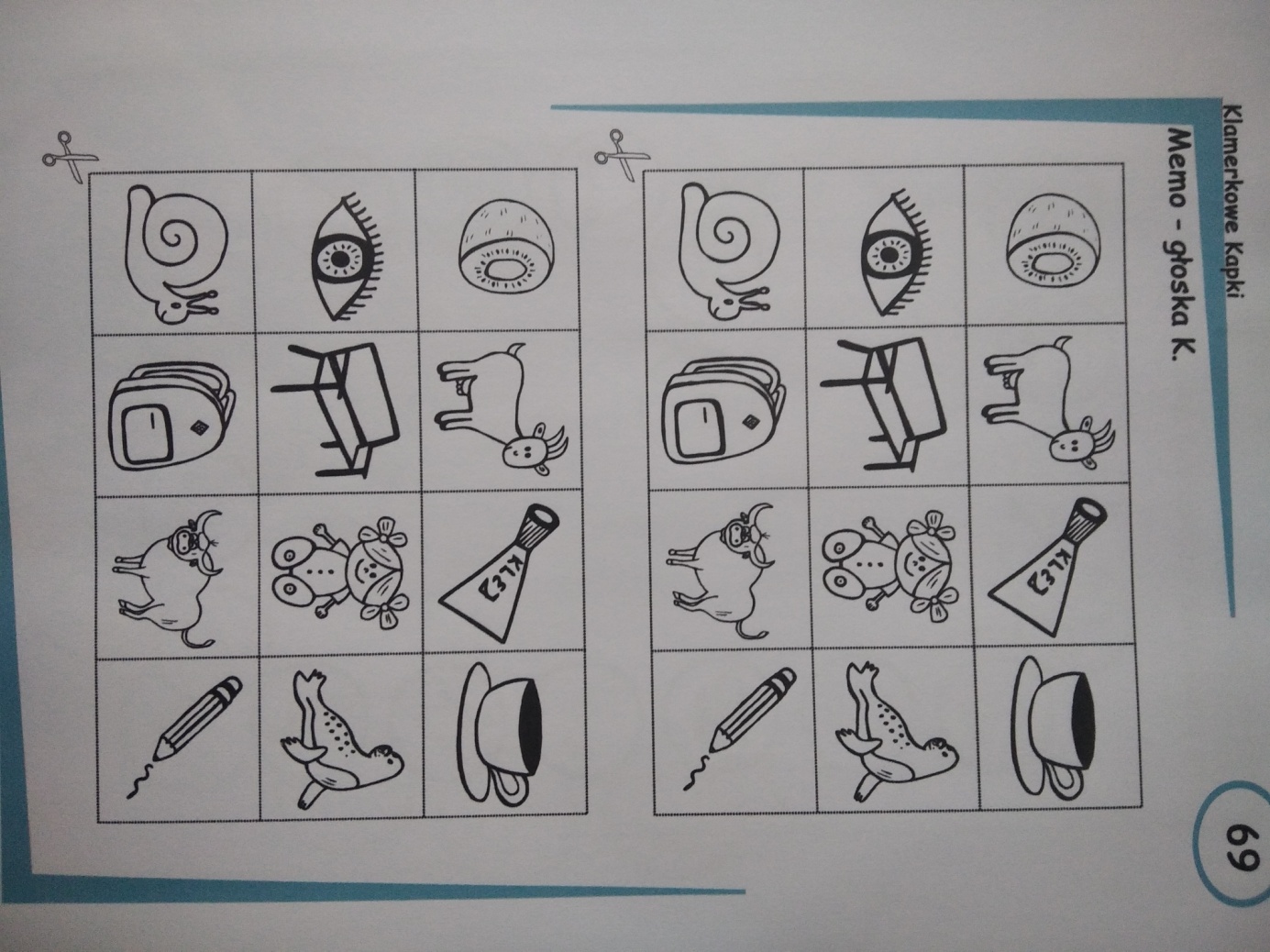 